Kedves Szüleink, Tanáraink, Barátaink, Ismerőseink!Sok szeretettel várunk mindenkit május 16-án, szerdán 17:00 órakor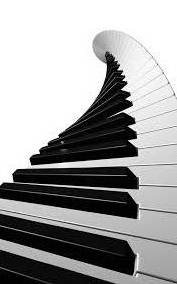 a Református Gimnázium Aulájában!(7633 Pécs, Bánki Donát u. 2.)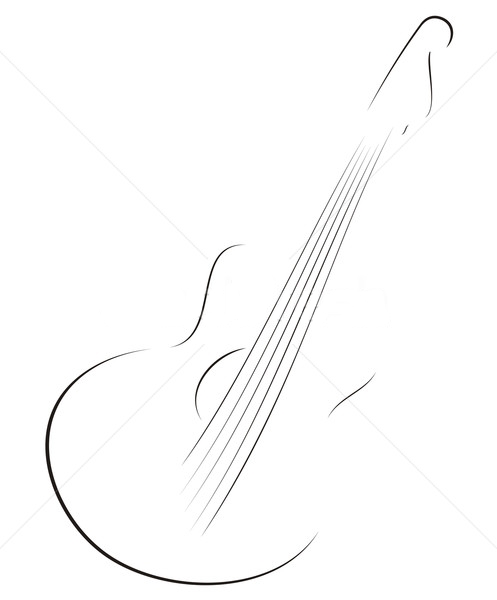 Aki segített a művek megtanulásában: Forgóné Villányi Krisztina, Fenyvesi Antal, Sánta AlbertMűsorunk:Akik játsszák:1Francia gyermekdal; Hol jártál báránykám?Torma Csabaszintetizátorek22Papp L: A tyúkok tánca a kakassalBudavári Johannazongora13Puskás: 33-as gyakorlatFodor Teofilgitár14F.Schubert: Bölcsődal; Pál-Kata-PéterTorma Szecsőszintetizátor15J.Haydn: SzerenádKilián Dorottyagitár16Majkapar: A kis juhászVárady Helkazongora17L. van Beethoven: ÖrömódaSándor Dánielszintetizátor28Papp L: Mixolyd dallamVámos Mátézongora29L. van Beethoven: EcossaiseBudavári Andorzongora310F.Carulli: ModeratoKosteleczky Árongitár311J.S.Bach: D-dúr kis prelúdiumTukora Péterzongora4